وزارة التعليم العالي و البحث العلمي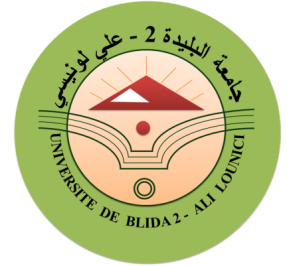 جامعـــــــــــــــــــة البليــــــــدة2-علــي لونسيكلية العلوم الإنسانية والاجتماعيةقسم العلوم الاجتماعيةفي 14/03/2021
إعلان بخصوص امتحان مادة علم النفس الايجابي              تنهي ادارة قسم العلوم الاجتماعية الى علم الطلبة  المسجلين في السنة الأولى ماستر، علم النفس العيادي  انه قد تمت برمجة امتحان مادة علم النفس الايجابي يوم الثلاثاء 06/04/2021   على الساعة 13.00-14.00 رئيس القسمالمجموعةالفوجالمكانالمجموعة Aالفوج1-2-3المدرج1المجموعة Bالفوج4-5-6المدرج2